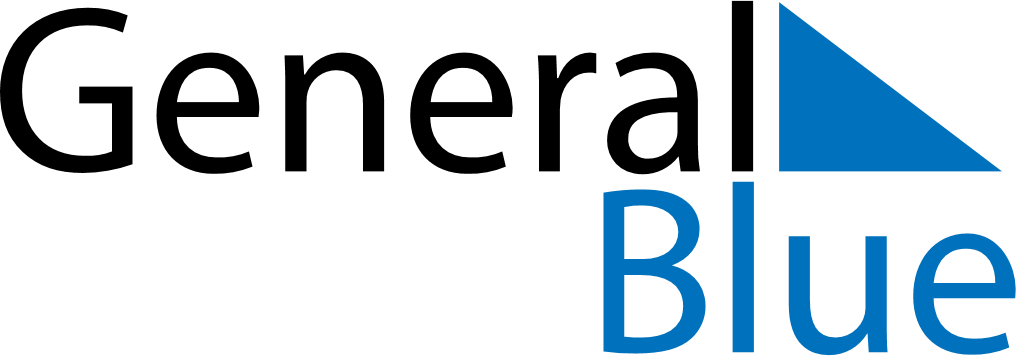 May 2018May 2018May 2018GibraltarGibraltarSUNMONTUEWEDTHUFRISAT12345May Day678910111213141516171819202122232425262728293031Spring bank holiday